Ano A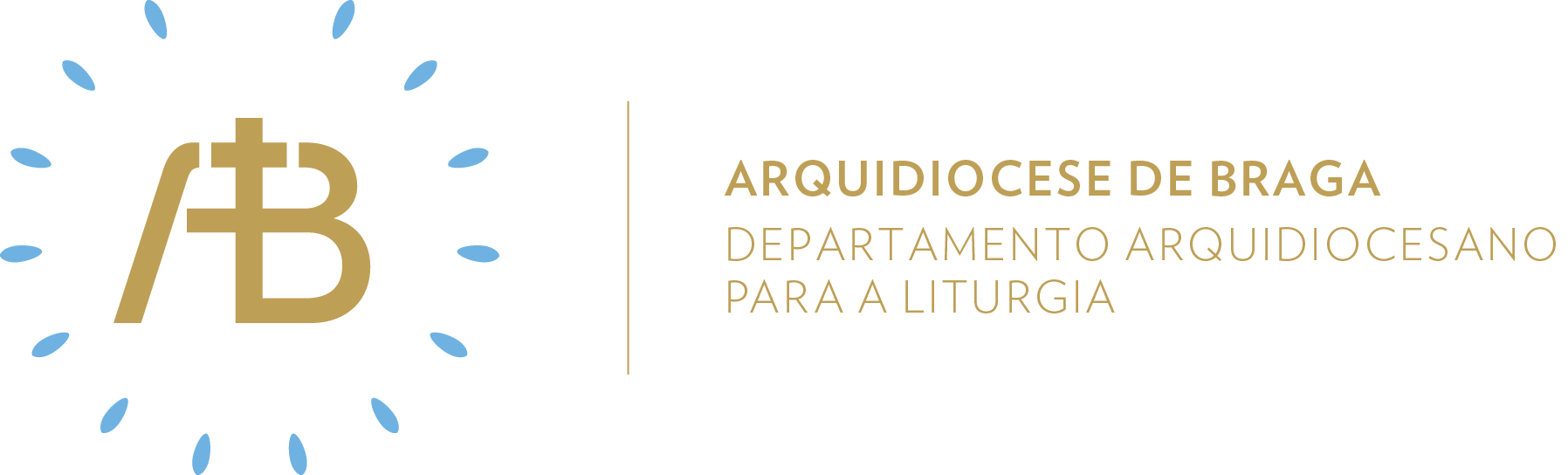 Tempo PascalII DomingoSemente da nossa esperança“Felizes os que acreditam sem terem visto”Celebrar com esperançaItinerário simbólicoNo tempo Pascal, surgirá junto ao relógio um símbolo que nos ajudará a estar com o Ressuscitado. Neste domingo, o símbolo a colocar é a âncora.Sugestão de cânticos[Entrada] O Senhor ressuscitou – M. Luís (NRMS 32)[Glória] Glória a Deus nas alturas – F. Silva (NRMS 99/100)[Apresentação dos dons] Com Jesus ressuscitado – M. Carneiro (NRMS 137) [Comunhão] Porque me vês, acreditas – Az. Oliveira (NRMS 97, IC 310-311)[Final] Alegrai-vos, Mãe de Jesus – A. CartagenoEucologia[Orações presidenciais] Orações próprias do II Domingo da Páscoa (Missal Romano, 335-336) [Prefácio] Prefácio Pascal I (Missal Romano, 469)[Oração Eucarística] Oração Eucarística III (Missal Romano, 529ss)Saudação inicialNa saudação inicial, pode usar-se o seguinte texto como admonição, seguindo-se a colocação do símbolo ao pé do relógio: âncora.A âncora é um dos símbolos mais antigos do cristianismo. Tem referências ao conceito de salvação, fé e esperança na ressurreição. Jesus Cristo é a nossa esperança, a âncora em quem podemos confiar. Em Hebreus 6, 19 refere-se: “nessa esperança temos como que uma âncora segura e firme da alma, que penetra até ao interior do véu onde Jesus entrou como nosso percursor, tornando-se Sumo Sacerdote para sempre, segundo a ordem de Melquisedec”.A âncora cristã tinha a forma de dois braços cruzados e um anel no topo para a passagem da corda. Desta forma transforma-se numa alternativa de representação da cruz, em especial na época das perseguições aos cristãos, em que era perigoso revelar a própria religião.Pontos de reflexão. O Domingo da Ressurreição é o dia do Senhor, o dia sem ocaso. Para São João, a ressurreição e a descida do Espírito Santo acontecem no mesmo dia, o dia que é «hoje», o oitavo dia em que vivemos. Na última ceia, Jesus disse que não deixaria os discípulos órfãos, que estes não ficariam sozinhos, que Ele voltaria para lhes dar a sua paz e a sua alegria e que faria deles suas testemunhas pela força do Espírito Santo. Neste «hoje» da nossa salvação, Jesus cumpre a sua promessa, «soprando» o Espírito Santo sobre os discípulos.. Dentro do Cenáculo, no entanto, os apóstolos encontram-se na mesma situação que nós: Maria Madalena e as outras mulheres já lhes anunciaram que viram o Senhor, eles já constataram que o sepulcro está vazio, mas a Ele não O viram, até dizem que aquilo que Maria Madalena anuncia é um delírio de mulheres. O anúncio da Boa Notícia chegou aos ouvidos deles, mas não acreditaram no mensageiro. É aqui, no Cenáculo, o lugar da Eucaristia, o lugar da reunião da comunidade, que a experiência de fé tem lugar. É no seio da comunidade que os Apóstolos experimentam que o Senhor está vivo. É no seio da comunidade reunida à volta do altar que nós, como os apóstolos, experimentamos que o Senhor está vivo no meio de nós.. Tomé, tal como nós, não viu o Senhor ressuscitado, não esteve presente, não acredita nas palavras de quem esteve presente, não acredita no testemunho dos outros, mas oito dias depois, isto é, voltamos ao mesmo dia, o dia em que se celebra a Eucaristia, o dia do Senhor, ele está presente. O Senhor está sempre presente. Sempre que celebramos a Eucaristia, Ele está presente. Sempre que nos reunimos em seu nome, Ele está presente. E Tomé acredita. São João diz-nos que aquilo que viu é aquilo que nos narra, para que, acolhendo no Espírito as palavras do Evangelho, possamos fazer a mesma experiência de fé e acreditemos que Jesus é o Senhor.Oração UniversalV/ Irmãs e irmãos: à semelhança da primeira comunidade cristã, que orava num só coração e numa só alma, oremos nós também pela Igreja e pelo mundo inteiro, dizendo, numa só voz:R/ Pela ressurreição do vosso Filho, ouvi-nos, Senhor.Para que os fiéis da santa Igreja se possam reunir, em breve, em cada Páscoa semanal, para escutar a Palavra, partir o pão e orar juntos, oremos.Para que todos os batizados vençam a prova a que é submetida a sua fé, mais preciosa do que o ouro perecível, oremos.Para que todos os cristãos alcancem a graça de acreditar sem terem visto e se encontrem no seu íntimo com Jesus, oremos.Para que o Senhor Jesus ressuscitado dê a paz e a alegria aos que andam tristes, aos pobres, aos infelizes e aos doentes, oremos.Para que a nossa comunidade aqui presente, que recebeu o perdão dos seus pecados, adore o Pai, se entregue a Cristo e viva do Espírito, oremos.V/ Senhor, nosso Deus e nosso Pai, abri o coração dos vossos filhos ao grande dom de Jesus ressuscitado e dai-nos a graça de O encontrar, em cada domingo, na Palavra proclamada e na fração do Pão. Ele que vive e reina por todos os séculos dos séculos.R/ Ámen. Envio missionárioV/ Ide, o Pai envia-vos a acreditar sem terdes visto.R/ Ámen.V/ Ide, Jesus convida-vos a ser a âncora dos vossos irmãos.R/ Ámen.V/ Ide, o Espírito Santo envia-vos a abraçar a fé.R/ Ámen.Semear esperançaAcólitosO serviço do altar não termina no final da Eucaristia. Os primeiros cristãos partiam o pão em suas casas com alegria e simplicidade de coração. De que forma transponho para toda a minha vida o espírito de alegria, simplicidade de coração e partilha, testemunhados pelos primeiros cristãos?LeitoresA fé cristã nasce da escuta e não da visão. Por isso, o ressuscitado diz a Tomé: “Felizes os que acreditam sem terem visto”, ele que não acreditara no testemunho dos seus companheiros que disseram “Vimos o Senhor”. Tenho consciência de que sempre que proclamo a Palavra de Deus estou a dizer à assembleia “Vimos o Senhor” para gerar nela a resposta da fé a essa Palavra proclamada?Ministros Extraordinários da ComunhãoPara a Igreja primitiva, a assiduidade à Fração do Pão implica outras assiduidades: ao ensino dos apóstolos, à comunhão fraterna e às orações. Tenho consciência desta conexão eucarística da totalidade da vida cristã? Ao levar a Eucaristia aos doentes, levo também o ensino dos apóstolos, a comunhão fraterna e a oração, ou seja, a fé anunciada, a fé celebrada, a fé vivida e a fé contemplada?Viver na esperançaCristo é a nossa esperança. Nas suas palavras e gestos de misericórdia veio trazer-nos a salvação. Que palavras e gestos vou ter ao longo desta semana que revelem o rosto misericordioso de Deus?